АДМИНИСТРАЦИЯ ВЛАДИМИРСКОЙ ОБЛАСТИПОСТАНОВЛЕНИЕот 5 декабря 2014 г. N 1247ОБ УТВЕРЖДЕНИИ ПОЛОЖЕНИЯ О ПОРЯДКЕ ПРОВЕДЕНИЯ ЭКСПЕРТИЗЫНОРМАТИВНЫХ ПРАВОВЫХ АКТОВ ВЛАДИМИРСКОЙ ОБЛАСТИ,ЗАТРАГИВАЮЩИХ ВОПРОСЫ ОСУЩЕСТВЛЕНИЯ ПРЕДПРИНИМАТЕЛЬСКОЙИ ИНВЕСТИЦИОННОЙ ДЕЯТЕЛЬНОСТИВ соответствии со статьей 53 Федерального закона от 21.12.2021 N 414-ФЗ "Об общих принципах организации публичной власти в субъектах Российской Федерации", Законом Владимирской области от 05.10.2016 N 114-ОЗ "О порядке проведения оценки регулирующего воздействия проектов нормативных правовых актов Владимирской области, устанавливающих новые или изменяющих ранее предусмотренные нормативными правовыми актами Владимирской области обязательные требования, связанные с осуществлением предпринимательской и иной экономической деятельности, оценка соблюдения которых осуществляется в рамках государственного контроля (надзора), привлечения к административной ответственности, предоставления лицензий и иных разрешений, аккредитации, оценки соответствия продукции, иных форм оценок и экспертиз, устанавливающих новые или изменяющих ранее предусмотренные нормативными правовыми актами Владимирской области обязанности и запреты для субъектов предпринимательской и инвестиционной деятельности, а также устанавливающих или изменяющих ответственность за нарушение нормативных правовых актов Владимирской области, затрагивающих вопросы осуществления предпринимательской и иной экономической деятельности, и порядке проведения экспертизы нормативных правовых актов Владимирской области, затрагивающих вопросы осуществления предпринимательской и инвестиционной деятельности" постановляю:(преамбула в ред. постановления Правительства Владимирской области от 15.06.2023 N 415)1. Утвердить Порядок проведения экспертизы нормативных правовых актов Владимирской области, затрагивающих вопросы осуществления предпринимательской и инвестиционной деятельности, согласно приложению.(п. 1 в ред. постановления Правительства Владимирской области от 15.06.2023 N 415)2. Контроль за исполнением настоящего постановления возложить на первого заместителя Губернатора области, курирующего вопросы промышленности и экономической политики.(п. 2 в ред. постановления администрации Владимирской области от 28.03.2022 N 174)3. Настоящее постановление вступает в силу со дня его официального опубликования.И.о. Губернатора областиА.В.КОНЫШЕВПриложениек постановлениюадминистрацииВладимирской областиот 05.12.2014 N 1247ПОРЯДОКПРОВЕДЕНИЯ ЭКСПЕРТИЗЫ НОРМАТИВНЫХ ПРАВОВЫХ АКТОВВЛАДИМИРСКОЙ ОБЛАСТИ, ЗАТРАГИВАЮЩИХ ВОПРОСЫ ОСУЩЕСТВЛЕНИЯПРЕДПРИНИМАТЕЛЬСКОЙ И ИНВЕСТИЦИОННОЙ ДЕЯТЕЛЬНОСТИ1. Настоящий порядок определяет правила проведения Министерством экономического развития и промышленности Владимирской области (далее - уполномоченный орган) экспертизы нормативных правовых актов Владимирской области, затрагивающих вопросы осуществления предпринимательской и инвестиционной деятельности, за исключением актов, определенных частью 5 статьи 53 Федерального закона от 21.12.2021 N 414-ФЗ "Об общих принципах организации публичной власти в субъектах Российской Федерации", в целях выявления положений, необоснованно затрудняющих осуществление предпринимательской и инвестиционной деятельности.(п. 1 в ред. постановления Правительства Владимирской области от 15.06.2023 N 415)2. При проведении экспертизы уполномоченный орган взаимодействует с государственными органами Владимирской области, осуществляющими в пределах предоставленных полномочий функции по выработке государственной политики и нормативно-правовому регулированию в соответствующих сферах общественных отношений (далее - орган-разработчик).3. Экспертиза осуществляется в соответствии с планом проведения экспертизы (далее - план).4. План формируется уполномоченным органом на основании предложений о проведении экспертизы, поступивших от:- органов государственной власти Владимирской области;- органов местного самоуправления;- научно-исследовательских, общественных и иных организаций;- субъектов предпринимательской и инвестиционной деятельности, их ассоциаций и союзов;- иных лиц.Акты включаются в план при наличии сведений, указывающих, что их положения создают условия, необоснованно затрудняющие осуществление предпринимательской и инвестиционной деятельности.В обязательном порядке в план включаются акты, указанные в поручениях Губернатора области о проведении экспертизы.До включения в план уполномоченный орган запрашивает в органах и организациях, осуществляющих на территории Владимирской области защиту и представление интересов субъектов предпринимательской и инвестиционной деятельности, информацию о необходимости проведения экспертизы с учетом сложившейся правоприменительной практики по актам, предложенным к включению в план. Отсутствие ответов на запросы уполномоченного органа не является препятствием для включения акта в план при наличии достаточных сведений, указывающих на то, что положения акта могут создавать условия, необоснованно затрудняющие осуществление предпринимательской и инвестиционной деятельности.(абзац введен постановлением Правительства Владимирской области от 15.06.2023 N 415)5. План утверждается первым заместителем Губернатора области, курирующим вопросы промышленности и экономической политики, на год не позднее 1 марта года, в котором планируется проведение экспертизы и размещается на специализированном информационном ресурсе в информационно-телекоммуникационной сети "Интернет" "Портал оценки регулирующего воздействия Владимирской области" (далее - официальный сайт) не позднее пяти рабочих дней после утверждения.(в ред. постановлений администрации Владимирской области от 28.09.2021 N 637, от 28.03.2022 N 174, постановления Правительства Владимирской области от 15.06.2023 N 415)При поступлении мотивированных предложений по корректировке плана от лиц, указанных в пункте 4 настоящего Положения, уполномоченный орган не позднее 15 рабочих дней с даты их получения представляет первому заместителю Губернатора области, курирующему вопросы промышленности и экономической политики, предложения по корректировке плана, либо отказывает в его корректировке, о чем уведомляется лицо, направившее предложение.(в ред. постановления Правительства Владимирской области от 15.06.2023 N 415)6. Планируемый срок проведения экспертизы для каждого акта не должен превышать трех месяцев.Срок проведения экспертизы может быть продлен первым заместителем Губернатора области, курирующим вопросы промышленности и экономической политики, но не более чем на один месяц.(в ред. постановлений администрации Владимирской области от 28.09.2021 N 637, от 28.03.2022 N 174)7. Экспертиза включает в себя:- публичные консультации;- исследование акта на предмет наличия положений, необоснованно затрудняющих осуществление предпринимательской и инвестиционной деятельности;- составление мотивированного заключения об экспертизе (далее - заключение).8. Уполномоченный орган при проведении экспертизы вправе привлекать орган-разработчик, независимых экспертов.9. Для проведения экспертизы уполномоченный орган запрашивает:- у органа-разработчика - материалы, необходимые для проведения экспертизы, содержащие сведения (расчеты, обоснования), на которых основывается необходимость государственного регулирования соответствующих общественных отношений, подлежащие предоставлению в течение 10 рабочих дней с момента получения запроса;- у предпринимательского сообщества и иных заинтересованных лиц - информационно-аналитические материалы по предмету экспертизы, в том числе правоприменительную практику, предлагая срок для их представления.(в ред. постановления Правительства Владимирской области от 15.06.2023 N 415)В случае если органом-разработчиком на запрос уполномоченного органа в установленный срок не представлены необходимые для проведения экспертизы материалы, сведения об этом подлежат указанию в тексте заключения.10. Публичные консультации проводятся в течение одного месяца со дня, установленного планом для начала экспертизы.На официальном сайте размещается уведомление о проведении экспертизы с указанием срока начала и окончания публичных консультаций.11. При проведении экспертизы:- рассматриваются замечания, предложения, рекомендации, сведения (расчеты, обоснования), информационно-аналитические материалы, поступившие в ходе публичных консультаций;- анализируются положения акта во взаимосвязи со сложившейся практикой их применения;- определяется характер и степень воздействия положений акта на регулируемые отношения в сфере предпринимательской и инвестиционной деятельности;- устанавливается наличие затруднений в ее осуществлении, вызванных применением положений акта, а также их обоснованность и целесообразность для целей государственного регулирования соответствующих отношений;- устанавливается факт достижения или недостижения целей введения регулирования (для актов, проходивших оценку регулирующего воздействия).(абзац введен постановлением Правительства Владимирской области от 15.06.2023 N 415)12. В ходе экспертизы подлежат выявлению следующие положения:1) наличие в акте избыточных требований по подготовке и (или) представлению документов, сведений, информации. Требования считаются избыточными, если:а) требуемую аналогичную или идентичную информацию (документы) выдает тот же государственный орган;б) аналогичную или идентичную информацию (документы) требуется представлять в несколько органов государственной власти или учреждения, представляющие государственные услуги;в) имеет место необоснованная частота подготовки и (или) представления информации (документов): получающий информацию орган не использует ее с той периодичностью, с которой получает;г) аналогичную или идентичную информацию (документы) требуется представлять в различные подразделения одного и того же органа (учреждения);д) имеются организационные препятствия для приема обязательных к представлению документов: удаленное местонахождение приема документов, неопределенность времени приема документов, имеется иной ограниченный ресурс государственных органов для приема документов;е) отсутствуют альтернативные способы подачи обязательных к представлению информации (документов): запрет отправки документов через агентов, неуполномоченных лиц, с использованием электронных сетей связи;ж) требования, предъявленные к форме представляемой информации (документам), представление которых связано с оказанием государственной услуги, завышены;з) процедура подачи документов не предусматривает возможности получения доказательств о факте приема уполномоченным лицом обязательных для представления информации (документов);и) процедура не способствует сохранению конфиденциальности представляемой информации (документов) или способствует нарушению иных охраняемых законом прав;2) наличие в акте требований, связанных с необходимостью создания, приобретения, содержания, реализации каких-либо активов, возникновения, наличия или прекращения договорных обязательств, наличия персонала, осуществления не связанных с представлением информации или подготовкой документов работ, услуг в связи с организацией, осуществлением или прекращением определенного вида деятельности, которые, по мнению субъекта предпринимательской и инвестиционной деятельности, необоснованно усложняют ведение деятельности либо приводят к существенным издержкам или невозможности осуществления предпринимательской или инвестиционной деятельности;3) отсутствие, неточность или избыточность полномочий лиц, наделенных правом проведения проверок, участия в комиссиях, выдачи или осуществления согласований, определения условий и выполнения иных установленных законодательством Владимирской области обязательных процедур;4) отсутствие необходимых организационных или технических условий, приводящих к невозможности реализации исполнительными органами государственной власти Владимирской области установленных функций в отношении субъектов предпринимательской или инвестиционной деятельности;5) наличие положений, способствующих возникновению необоснованных расходов областного бюджета и бюджета муниципальных образований Владимирской области.13. По результатам экспертизы уполномоченный орган составляет проект заключения об экспертизе. В проекте заключения об экспертизе указываются сведения:а) об акте, в отношении которого проводится экспертиза, источниках его официального опубликования, органе государственной власти Владимирской области, принявшем акт, и исполнительном органе Владимирской области, осуществляющем функции по выработке государственной политики и нормативно-правовому регулированию в соответствующей сфере деятельности;б) о выявленных положениях акта, которые, исходя из анализа их применения для регулирования предпринимательской и инвестиционной деятельности, создают необоснованные затруднения при осуществлении предпринимательской и инвестиционной деятельности, или об отсутствии таких положений;в) об обосновании сделанных выводов;г) о проведенных публичных консультациях, а также позициях органов государственной власти Владимирской области и представителей предпринимательского сообщества, участвовавших в экспертизе;д) о достижении или недостижении целей введения регулирования (для актов, проходивших оценку регулирующего воздействия).(п. 13 в ред. постановления Правительства Владимирской области от 15.06.2023 N 415)14. Проект заключения об экспертизе размещается на официальном сайте для публичных консультаций с указанием сроков направления предложений.Уполномоченный орган рассматривает предложения, поступившие в установленный срок в связи с проведением публичного обсуждения заключения, составляет сводку предложений с указанием сведений об их учете или о причинах отклонения и в течение 20 рабочих дней со дня окончания публичного обсуждения размещает сводку предложений на официальном сайте. Сводка предложений и заключение об экспертизе подписываются руководителем уполномоченного органа и не позднее 3 рабочих дней с даты подписания направляются в органу-разработчику.(п. 14 в ред. постановления Правительства Владимирской области от 15.06.2023 N 415)15. В случае, если в заключении содержится вывод о наличии в акте положений, необоснованно затрудняющих осуществление предпринимательской и инвестиционной деятельности, орган-разработчик в установленном порядке организует внесение изменений в действующий акт либо его отмену, а в случае несогласия с содержащимися в заключении выводами направляет уполномоченному органу мотивированный ответ.16. Разногласия, возникающие по результатам проведения экспертизы, разрешаются в порядке, определенном Правительством Владимирской области.(в ред. постановления администрации Владимирской области от 28.03.2022 N 174, постановления Правительства Владимирской области от 15.06.2023 N 415)17. Итоги выполнения плана размещаются на официальном сайте не позднее пятнадцати рабочих дней со дня начала нового планового периода.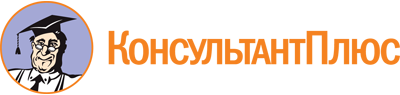 Постановление администрации Владимирской обл. от 05.12.2014 N 1247
(ред. от 15.06.2023)
"Об утверждении Положения о порядке проведения экспертизы нормативных правовых актов Владимирской области, затрагивающих вопросы осуществления предпринимательской и инвестиционной деятельности"
(вместе с "Порядком проведения экспертизы нормативных правовых актов Владимирской области, затрагивающих вопросы осуществления предпринимательской и инвестиционной деятельности")Документ предоставлен КонсультантПлюс

www.consultant.ru

Дата сохранения: 19.11.2023
 Список изменяющих документов(в ред. постановлений администрации Владимирской областиот 04.08.2016 N 672, от 01.12.2020 N 798, от 28.09.2021 N 637,от 28.03.2022 N 174,постановления Правительства Владимирской областиот 15.06.2023 N 415)Список изменяющих документов(в ред. постановлений администрации Владимирской областиот 04.08.2016 N 672, от 01.12.2020 N 798, от 28.09.2021 N 637,от 28.03.2022 N 174,постановления Правительства Владимирской областиот 15.06.2023 N 415)